БРИФ АЙДЕНТИКА ВЕБ РЕСУРСА (РАЗРАБОТКа, РЕДИЗАЙН, АУДИТ, ПРОДВИЖЕНИЕ)Разработка логотипа и графического фирменного стиля. 
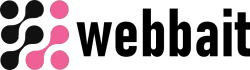 ВАШИ ДРУЗЬЯ, КОМАНДА ВЕБ-РАЗРАБОТЧИКАЗаказчик:Дата:Контактное лицо:Телефоны:E – mail:Сайт:№ВопросыОтветыИнформация о компанииИнформация о компанииИнформация о компании1.Компания:2.Полное название, которое должно быть отраженно в логотипе:При создании более одной версии логотипа (несколько разноязычных версий) необходимо указать написания для всех версий.3.Дополнительные надписи, которые должны присутствовать в логотипе:Слоган, девиз, расшифровка названия и т.д.Маркетинговая составляющаяМаркетинговая составляющаяМаркетинговая составляющая4.Описание продуктов/услуг:5.Целевая ГруппаПолное описание ЦГ:Географический – страна, регион, город.
демографический - возраст, пол.
психографический - общественный класс, образ жизни, тип личности.Технические и графические аспектыТехнические и графические аспектыТехнические и графические аспекты6.Тип подачи информации:Корпоративный стиль, строгий стиль, развлекательный стиль, комплексное решение.Простые геометрические фигуры, тщательно прорисованные образы, техно-стиль, граффити, псевдообъемные элементы.7.Цветовая гамма:Цвета, желательные или обязательные для использования. Если есть, то так же укажите, нежелательные цвета.8.Графические элементы:Графические образы, которые желательно или обязательно использовать.Если есть нежелательные элементы, то так же укажите их.Дополнительная информацияДополнительная информацияДополнительная информация9.Конкуренты:Лидеры на рынке, названия компаний.10.Примеры понравившихся логотипов: Что понравилось: цветовое решение, композиция, подача информации, запоминаемость и т.д.11.Комментарии: